II Prioriteto Specialiųjų taisyklių pareiškėjams, teikiantiems vietos projektų paraiškas pagalvietos plėtros strategiją „Kėdainių rajonovietovių kaimo plėtros strategija“4 priedas (forma taikoma, kai vietos projekto partneris yra juridinis asmuo)VIETOS PROJEKTO ĮGYVENDINIMO BENDRADARBIAVIMO SUTARTIS 20     m. _______________ d.   Nr. _________________________(sudarymo vieta)_______________________________________________________ (toliau – Pareiškėjas), (pareiškėjas)atstovaujama (-as) __________________________________________________, veikiančio (-ios) (pareigų pavadinimas, vardas, pavardė),pagal ___________________________________________________________________________    (veikimo pagrindas)ir _____________________________________________________________ (toliau – Partneris),	( juridinis  asmuo)atstovaujama ( -as) __________________________________________________, veikiančio (-ios)(pareigų pavadinimas, vardas, pavardė),pagal ____________________, toliau bendrai vadinami sutarties Šalimis, o kiekvienas iš jų atskirai (veikimo pagrindas)– Šalimi, sudarė šią vietos projekto įgyvendinimo bendradarbiavimo sutartį (toliau – Sutartis):SUTARTIES DALYKAS1.	Šia Sutartimi: 1.1.	Šalys susitaria bendradarbiauti įgyvendinant vietos projektą pagal Vietos plėtros strategijų, įgyvendinamų pagal Lietuvos kaimo plėtros 2007–2013 metų programos krypties „Leader metodo įgyvendinimas“ priemonės „Vietos plėtros strategijų įgyvendinimas“, administravimo taisykles, patvirtintas Lietuvos Respublikos žemės ūkio ministro 2008 m. spalio 28 d. Nr. 3D-578 (Žin., 2008, Nr. 126-4817; 2012, Nr. 101-5162) (toliau – VPS administravimo taisyklės), nepažeisdamos šios Sutarties sąlygų, Europos Sąjungos (toliau – ES) ir Lietuvos Respublikos teisės aktų, kiek jie susiję su vietos projekto įgyvendinimu, reikalavimų;1.1.	Šalys susitaria bendradarbiauti įgyvendinant vietos projektą pagal Lietuvos kaimo plėtros 2007–2013 metų programos priemonės „Kaimo atnaujinimas ir plėtra“ įgyvendinimo taisykles (Leader metodu), patvirtintas Lietuvos Respublikos žemės ūkio ministro 2009 m. sausio 6 d. Nr. 3D-6 (Žin., 2009, Nr. 3-57; 2011, Nr. 12-550) (toliau – Įgyvendinimo taisyklės), nepažeisdamos šios Sutarties sąlygų, ES ir Lietuvos Respublikos teisės aktų, kiek jie susiję su vietos projekto įgyvendinimu, reikalavimų;1.2.	Pareiškėjas yra pagrindinis asmuo, atsakingas už vietos projekto įgyvendinimą, administravimą ir priežiūrą. Sutartyje dalis funkcijų, susijusių su vietos projekto įgyvendinimu, priežiūra, gali būti deleguota Partneriui. Partneris vykdo savo dalinius įsipareigojimus, susijusius su projekto įgyvendinimu ir deleguotomis funkcijomis, numatytomis šioje Sutartyje;1.3.	kiekviena Šalis turi teisę susipažinti su bendrų reikalų tvarkymo dokumentais.INFORMACIJA APIE VIETOS PROJEKTĄ2.	Šios Sutarties objektas – vietos projekto „____________________________________“ (nurodyti vietos projekto pavadinimą) (toliau – Vietos projektas) įgyvendinimas.3.	Vietos projekto įgyvendinimo trukmė yra nuo 20_ m. _____________________ d. iki 20__ m. __________________ d., t. y. _____ mėn.4.	Pareiškėjo ir Partnerio įnašai, kuriais jie prisideda prie Vietos projekto įgyvendinimo, detaliai išdėstomi šios Sutarties IV skyriuje „Pareiškėjo ir partnerio įnašai į Vietos projektą“.ŠALIŲ TEISĖS IR PAREIGOS5.	Šalys įsipareigoja:5.1.	įgyvendinti Vietos projektą taip, kaip numatyta vietos projekto paraiškoje ir vietos projekto vykdymo sutartyje, sudarytoje su Pareiškėju, vietos plėtros strategijos vykdytoju „_________________________________“ (vietos plėtros strategijos vykdytojo pavadinimas) (toliau – Strategijos vykdytojas) ir Nacionaline mokėjimo agentūra prie Žemės ūkio ministerijos (toliau – Agentūra);5.2.	prisidėti prie Vietos projekto įgyvendinimo, kaip tai yra numatyta šios Sutarties IV skyriuje „Pareiškėjo ir partnerio įnašai į Vietos projektą“;5.3.	bendradarbiauti, teikti informaciją, susijusią su šioje Sutartyje numatytų įsipareigojimų vykdymu, informaciją apie Vietos projekto įgyvendinimo eigą;5.4.	pasiekti visus tikslus, rezultatus, numatytus vietos projekto paraiškoje ir vietos projekto vykdymo sutartyje;5.5.	be rašytinio Strategijos vykdytojo ir Agentūros sutikimo, mažiausiai 5 (penkerius) metus nuo vietos projekto vykdymo sutarties pasirašymo dienos, nedaryti esminio Vietos projekte numatytos veiklos pakeitimo, kuris:5.5.1.	paveiktų jos pobūdį ir sąlygas arba suteiktų pernelyg didelį pranašumą privačiam ar juridiniam asmeniui;5.5.2.	įvyktų dėl paramos lėšomis įgyto turto nuosavybės pobūdžio pasikeitimo arba dėl gamybinės veiklos nutraukimo ar perkėlimo į kitą vietą;5.6.	vykdyti su mokesčių mokėjimu susijusius įsipareigojimus ir, jei Pareiškėjas ar Partneris yra registruotas draudėju, su socialinio draudimo įnašų mokėjimu susijusius įsipareigojimus pagal Lietuvos Respublikos teisės aktus;5.7.	jei yra draudimo paslaugų galimybių, apdrausti ilgalaikį turtą, kuriam įsigyti ar sukurti bus panaudota parama, ne trumpesniam kaip 5 (penkerių) metų laikotarpiui nuo vietos projekto vykdymo sutarties pasirašymo: Vietos projekto įgyvendinimo laikotarpiui – didžiausiu turto atkuriamosios vertės draudimu nuo visų galimų rizikos atvejų, o įgyvendinus Vietos projektą – likutinei vertei, atsižvelgiant į atitinkamos rūšies turto naudojimo laiką ir taikomas turto nusidėvėjimo normas;5.8.	Strategijos vykdytojui reikalaujant, ne vėliau kaip per 5 (penkias) darbo dienas raštu jam pateikti informaciją, susijusią su vykdomu Vietos projektu;5.9.	raštu teikti Strategijos vykdytojui ir Agentūrai paklausimus, susijusius su Vietos projekto įgyvendinimu;5.10.	atlikti kitus veiksmus, reikalingus bendram tikslui pasiekti;5.11.	įgyvendinus Vietos projektą, vykdyti jo priežiūrą mažiausiai 5 (penkerius) arba 7 (septynerius) metus nuo vietos projekto vykdymo sutarties pasirašymo dienos.6.	Pareiškėjas įsipareigoja:6.1.	visus Vietos projekto pakeitimus, turinčius įtakos Partnerio įsipareigojimams ir teisėms, prieš kreipdamasis į Strategijos vykdytoją, pirmiausia raštu suderinti su Partneriu;6.2. Vietos projekto įgyvendinimo metu reguliariai konsultuotis su Partneriu ir nuolat jį informuoti apie Vietos projekto įgyvendinimo eigą;6.3.	neperleisti jokių savo teisių ir įsipareigojimų, kylančių iš šios Sutarties, tretiesiems asmenims be rašytinio Partnerio sutikimo;6.4.	laiku ir tinkamai pateikti Strategijos vykdytojui visas reikiamas Vietos projekto įgyvendinimo ataskaitas; 6.5.	likus ne mažiau kaip 5 (penkioms) darbo dienoms iki nemokamų savanoriškų darbų atlikimo pradžios, raštu informuoti Strategijos vykdytoją apie tai, kokie darbai ir kada bus atliekami (konkrečiai nurodant dieną (-as), valandą (-as), kurioje vietoje, kas juos atliks);6.5.	likus ne mažiau kaip 5 (penkioms) darbo dienoms iki nemokamų savanoriškų darbų atlikimo pradžios, pateikti informaciją Strategijos vykdytojui apie darbų, susijusių su intelektine veikla, pobūdį, įvardyti, kas šiuos darbus atliks ir koks bus šių darbų produktas;6.6.	informaciją apie atliktą nemokamą savanorišką darbą fiksuoti nemokamo savanoriško darbo laiko apskaitos lentelėje, kurią turi išsiųsti arba įteikti Strategijos vykdytojui;6.7.	(kiti Pareiškėjo įsipareigojimai – papildyti, jei būtina).7.	Partneris įsipareigoja:7.1.	finansuoti Vietos projekto įgyvendinimą piniginiu įnašu ir (arba) prisidėti prie Vietos projekto įgyvendinimo įnašu natūra (nemokamu savanorišku darbu ir (arba) nekilnojamuoju turtu), kaip tai numatyta šios Sutarties IV skyriuje „Pareiškėjo ir partnerio įnašai į Vietos projektą“; 7.2.	teikti informaciją Pareiškėjui, susijusią su Sutartyje numatytų įsipareigojimų vykdymu;7.3. (kiti Partnerio įsipareigojimai – papildyti, jei būtina).IV. PAREIŠKĖJO IR PARTNERIO ĮNAŠAI Į VIETOS PROJEKTĄ8.	Pareiškėjas įsipareigoja prisidėti ____ proc. (proc. nurodyti piniginio įnašo dalį) piniginiu įnašu prie Vietos projekto įgyvendinimo ____ (nurodyti piniginių įnašų etapų skaičių) etapais šia tvarka:8.1.	pirmas piniginis įnašas iki ____________ Lt (_________________) bus pateiktas iki                                                                (suma skaičiais)                 (suma žodžiais)20__ m. _____ __ d.;8.2.	antras piniginis įnašas iki ____________ Lt (_________________) bus pateiktas iki                                                                (suma skaičiais)                 (suma žodžiais)20__ m. _____ __ d.;8.3.	ir t. t.9.	Partneris įsipareigoja prisidėti ____ proc. (proc. nurodyti piniginio įnašo dalį) piniginiu įnašu prie Vietos projekto įgyvendinimo ____ (nurodyti piniginių įnašų etapų skaičių) etapais šia tvarka:9.1.	pirmas piniginis įnašas iki ____________ Lt (_________________) bus pateiktas iki                                                                   (suma skaičiais)                 (suma žodžiais)20__ m. _____ __ d.;9.2.	antras piniginis įnašas iki ____________ Lt (_________________) bus pateiktas iki                                                                   (suma skaičiais)                 (suma žodžiais)20__ m. _____ __ d.;9.3.	ir t. t.10.	Partneriui prisidedant prie Vietos projekto įgyvendinimo įnašu natūra (nekilnojamasis turtas ir (arba) nemokamas savanoriškas darbas), bendro (Pareiškėjo ir Partnerio) įnašo natūra vertė sudaro iki ___ (proc. nurodyti įnašo natūra dalį) proc. visų tinkamų finansuoti Vietos projekto išlaidų.11.	Pareiškėjas įsipareigoja prisidėti ____________ Lt (_________________) (nurodyti                                                                      (suma skaičiais)               (suma žodžiais)nemokamo savanoriško darbo vertę) nemokamo savanoriško darbo verte, t. y. ___ proc. (nurodyti visų planuojamų tinkamų Vietos projekto finansavimo išlaidų planuojamo nemokamo savanoriško darbo vertę proc.) prie Vietos projekto įgyvendinimo. Nemokamas savanoriškas darbas sudaro ______________ (nurodyti valandų skaičių) val., kai valandinio atlygio vertė yra ____________ Lt                                                                      			(suma skaičiais) (_________________).          (suma žodžiais)12.	Partneris įsipareigoja prisidėti ____________ Lt (_________________) (nurodyti                                                                   (suma skaičiais)               (suma žodžiais)nemokamo savanoriško darbo vertę) nemokamo savanoriško darbo verte, t. y. ___ proc. (nurodyti visų planuojamų tinkamų Vietos projekto finansavimo išlaidų planuojamo nemokamo savanoriško darbo vertę proc.) prie Vietos projekto įgyvendinimo. Nemokamas savanoriškas darbas sudaro ______________ (nurodyti valandų skaičių) val., kai valandinio atlygio vertė yra ____________ Lt                                                                      			(suma skaičiais) (_________________).          (suma žodžiais)13.	Pareiškėjas įsipareigoja prisidėti ____________ Lt (_________________) (nurodyti                                                                      (suma skaičiais)               (suma žodžiais)nekilnojamojo turto vertę) nekilnojamojo turto verte, t. y. ___ proc. (nurodyti visų planuojamų tinkamų vietos projekto finansavimo išlaidų nekilnojamojo turto vertę proc.) prie Vietos projekto įgyvendinimo.14.	Pareiškėjas prisideda prie Vietos projekto įgyvendinimo nekilnojamuoju turtu, kurio duomenys yra šie: __________________ (nurodyti objekto pavadinimą), reg. Nr. _________ (nurodyti registracijos unikalų numerį Nekilnojamojo turto registre), ________________ savivaldybė (nurodyti savivaldybę).15.	Pareiškėjas su nekilnojamojo turto savininku sudaro valdymo teisėtumą pagrindžiančią sutartį, registruotą Nekilnojamojo turto registre, kurios galiojimo terminas yra ne trumpesnis kaip 5 (penkeri) metai (kai vietos projektą teikia kaimo bendruomenė ar savivaldybė) arba 10 (dešimt) metų (kai vietos projektą teikia kiti juridiniai asmenys), (sutarties galiojimo terminas pradedamas skaičiuoti nuo planuojamos vietos projekto įgyvendinimo pabaigos), o asmuo, kuris nuosavybės teise valdo nekilnojamąjį turtą, sutinka, kad būtų atliekami su nekilnojamuoju turtu susiję ir vietos projekte numatyti darbai.16.	Partneris įsipareigoja prisidėti ____________ Lt (_________________) (nurodyti (suma skaičiais)               (suma žodžiais)nekilnojamojo turto vertę) nekilnojamojo turto verte, t. y. ___ proc. (nurodyti visų planuojamų tinkamų Vietos projekto finansavimo išlaidų nekilnojamojo turto vertę proc.) prie vietos projekto įgyvendinimo.17.	Partneris prisideda prie vietos projekto įgyvendinimo nekilnojamuoju turtu, kurio duomenys yra šie: __________________ (nurodyti objekto pavadinimą), reg. Nr. _________ (nurodyti registracijos numerį), _________________ savivaldybė (nurodyti savivaldybę).18.	Partneris su nekilnojamojo turto savininku sudaro valdymo teisėtumą pagrindžiančią sutartį, registruotą Nekilnojamojo turto registre, kurios galiojimo terminas yra ne trumpesnis kaip 5 (penkeri) metai (kai vietos projektą teikia kaimo bendruomenė ar savivaldybė) arba 10 (dešimt) metų (kai vietos projektą teikia kiti juridiniai asmenys), o asmuo, kuris nuosavybės teise valdo nekilnojamąjį turtą, sutinka, kad būtų atliekami su nekilnojamuoju turtu susiję ir Vietos projekte numatyti darbai.19.	Reikalui esant, Pareiškėjas ir Partneris gali įnešti papildomą dalyvavimo Vietos projekte piniginį įnašą ir (arba) įnašą natūra (nekilnojamasis turtas ir (arba) nemokamas savanoriškas darbas). Jų dydžiai ir įnešimo tvarka yra nustatomi Šalių sprendimu.20.	Šalys, nusprendusios pakeisti piniginių įnašų ar įnašų natūra sumas, terminus ar kitus su jais susijusius duomenis, turi iš anksto apie tai informuoti kitą Šalį. Šios Sutarties keitimo procedūra nustatyta šios Sutarties IX skyriuje.21.	Bet koks šios Sutarties IV skyriaus piniginių įnašų ar įnašų natūra į Vietos projektą pakeitimas be kitos Šalies žinios yra neteisėtas. Už įnašų į Vietos projektą tvarkos nevykdymą ar netinkamą vykdymą Šalys atsako Lietuvos Respublikos teisės aktų nustatyta tvarka.V. ĮSIPAREIGOJIMŲ VYKDYMAS22.	Šalys neturi teisės šia Sutartimi prisiimtų įsipareigojimų pavesti vykdyti kitiems asmenims be raštiško kitos Šalies sutikimo.23.	Šalys vykdo prisiimtus sutartinius įsipareigojimus, vadovaudamosi jų vykdymo metu galiojančiais teisės aktais.24.	Šalys įsipareigoja šia Sutartimi prisiimtus įsipareigojimus vykdyti laiku, tinkamai ir kokybiškai. 25.	Šalys prisiima atsakomybę už teikiamos informacijos patikimumą (teisingumą) ir atsako už tai teisės aktų nustatyta tvarka.26.	Šia Sutartimi prisiimti Šalių įsipareigojimai yra neatlygintini.VI. SUTARTIES VYKDYMO KONTROLĖ27.	Pareiškėjas ir Partneris supranta ir sutinka, kad įgyvendinant Vietos projektą bei šioje Sutartyje numatytų sutartinių įsipareigojimų vykdymo laikotarpiu būtų tikrinami su jų vykdoma veikla susiję duomenys, būtini Vietos projektui administruoti bei vykdyti jo įgyvendinimo priežiūrą, taip pat privalo užtikrinti su Vietos projekto įgyvendinimu susijusių dokumentų ir informacijos saugumą ir prieinamumą Strategijos vykdytojo, Agentūros, Lietuvos Respublikos žemės ūkio ministerijos, Valstybės kontrolės, Europos Komisijos ir Europos Audito Rūmų įgaliotiems atstovams.28.	Strategijos vykdytojas ir Agentūra ar jų pavedimu kitos įgaliotos įstaigos bei asmenys 5 (penkerius) metus nuo vietos projekto vykdymo sutarties pasirašymo dienos turi teisę kontroliuoti ir tikrinti, kaip yra vykdomas Vietos projektas, taip pat turi teisę tikrinti Pareiškėjo ir Partnerio vietos projekto paraiškoje ir jos prieduose, mokėjimo prašyme (-uose), vietos projekto įgyvendinimo ataskaitoje (-ose) pateiktus duomenis, komercinius ir kitus dokumentus, susijusius su vykdomu Vietos projektu ir Sutartimi (Strategijos vykdytojas ir Agentūra atlieka kiekvieno Vietos projekto patikrą jo įgyvendinimo vietoje mažiausiai vieną kartą per Vietos projekto įgyvendinimo laikotarpį. Vietos projektų patikras, susijusias su įnašo natūra–nemokamo savanoriško darbo tikrinimu, atlieka Strategijos vykdytojas).29.	Pareiškėjas ir Partneris įsipareigoja geranoriškai bendradarbiauti su asmenimis, įgaliotais juos kontroliuoti ir tikrinti, laiku teikti jiems visą pageidaujamą informaciją apie vykdomą Vietos projektą, įeiti į visas gamybines, pagalbines ir kitas patalpas, susipažinti su dokumentais, susijusiais su šios Sutarties vykdymu. Jeigu vietos projekto vykdytojas, t. y. Pareiškėjas ir (arba) Partneris, nesudaro sąlygų ar neleidžia asmenims, turintiems teisę audituoti ir kontroliuoti, kaip yra vykdomas Vietos projektas, apžiūrėti vietoje ir (arba) patikrinti, kaip įgyvendinamas Vietos projektas ir (arba) kaip vykdoma veikla po lėšų Vietos projektui įgyvendinti skyrimo, ir (arba) Vietos projekto pabaigos, tai laikoma lėšų vietos projektui įgyvendinti gavimo ir naudojimo sąlygų pažeidimu.30.	Visi su Vietos projektų įgyvendinimu susiję dokumentai Pareiškėjo turi būti saugomi mažiausiai 10 (dešimt) metų nuo vietos projekto vykdymo sutarties pasirašymo datos, vadovaujantis Lietuvos Respublikos archyvų įstatymu (Žin., 1995, Nr. 107-2389; 2004, Nr. 57-1982); Bendrųjų dokumentų saugojimo terminų rodykle, patvirtinta Lietuvos vyriausiojo archyvaro 2011 m. kovo 9 d. įsakymu Nr. V-100 (Žin., 2011, Nr. 32-1534, Nr. 67-3209); Dokumentų rengimo taisyklėmis, patvirtintomis Lietuvos vyriausiojo archyvaro 2011 m. liepos 4 d. įsakymu Nr. V-117 (Žin., 2011, Nr. 88-4229); Dokumentų tvarkymo ir apskaitos taisyklėmis, patvirtintomis Lietuvos vyriausiojo archyvaro 2011 m. liepos 4 d. įsakymu Nr. V-118 (Žin., 2011, Nr. 88-4230), ir prireikus šiuos dokumentus pateikti Sutarties 27 punkte nurodytoms institucijoms ir asmenims.VII. KONFIDENCIALI INFORMACIJA31.	Konfidencialia informacija pagal šią Sutartį laikoma:31.1.	bet kokiu būdu išreikšta informacija (raštu ar elektronine forma), kuri gaunama vykdant šia Sutartimi prisiimtus įsipareigojimus ir kuri yra susijusi su Šalių atliekamomis funkcijomis;31.2.	kita informacija, kuri bent vienos iš Šalių laikoma konfidencialia ir neviešinama; tokiu atveju Šalis, atskleidžianti informaciją, atskleisdama informuoja kitą Šalį dėl jos konfidencialumo.32.	Šalys įsipareigoja:32.1.	naudotis konfidencialia informacija tik sutartinių įsipareigojimų vykdymo tikslais;32.2.	neskleisti, negarsinti ir neperduoti tretiesiems asmenims bei nenaudoti trečiųjų fizinių ar juridinių asmenų interesams konfidencialios informacijos, kuri bet kokia forma sutartinių įsipareigojimų tikslais buvo gauta iš Šalies, šios Sutarties galiojimo laikotarpiu ir po šios Sutarties įvykdymo ar jos nutraukimo be išankstinio rašytinio kitos Šalies sutikimo, jeigu Lietuvos Respublikos įstatymai bei kiti teisės aktai nenustato kitaip, ir informuoti kitą Šalį apie reikalavimą įstatymų nustatyta tvarka atskleisti konfidencialią informaciją;32.3.	užtikrinti konfidencialios informacijos apsaugą, t. y. užkirsti galimybę tretiesiems asmenims sužinoti tokią informaciją;32.4.	visais atvejais pranešti kitai Šaliai apie nesankcionuotą konfidencialios informacijos atskleidimą, informacijos saugumo įvykius ir silpnąsias vietas; taip pat kitą Šalį nedelsiant informuoti apie aukščiau nurodytų nesklandumų pašalinimą.33.	Pasibaigus šios Sutarties galiojimui/nutraukus Sutartį, Šalys įsipareigoja konfidencialią informaciją saugoti ne ilgiau nei to reikalauja Lietuvos Respublikos teisės aktai.34.	Šalis turi teisę atskleisti konfidencialią informaciją ar jos dalis tik tiems savo darbuotojams, kurie yra susipažinę su konfidencialios informacijos reikalavimais, nustatytais šioje Sutartyje ir teisės aktuose, kurie susiję su asmens duomenų apsauga. VIII. ATSAKOMYBĖ35.	Už šios Sutarties nevykdymą ar netinkamą vykdymą Šalys atsako Lietuvos Respublikos teisės aktų nustatyta tvarka. Šalis, nevykdanti šios Sutarties ar netinkamai ją vykdanti, įsipareigoja atlyginti su tuo susijusius visus kitos Šalies patirtus nuostolius.36.	Šalys atleidžiamos nuo atsakomybės už įsipareigojimų pagal šią Sutartį nevykdymą, jei tai įvyko dėl nenugalimos jėgos (force majeure) aplinkybių (stichinės nelaimės, teisės aktų, reglamentuojančių Sutarties Šalių veiklą, pasikeitimo ir kt.). Apie tokių aplinkybių atsiradimą Šalys privalo per 3 (tris) darbo dienas informuoti viena kitą žodžiu ir raštu.IX. SUTARTIES PAKEITIMAS37.	Ši Sutartis gali būti keičiama ir/ar papildoma:37.1.	jeigu yra keičiami Europos Sąjungos arba Lietuvos Respublikos teisės aktai, tiesiogiai darantys įtaką ir/ar reglamentuojantys Pareiškėjo arba Partnerio veiklą administruojant vietos projekto įgyvendinimą;37.2.	Šalims susitarus dėl nenugalimos jėgos (force majeure) aplinkybių;37.3.	kitais atvejais, nepažeidžiant šios Sutarties 5.5 punkte numatytų sąlygų.38.	Bet koks šios Sutarties keitimas ir/ar papildymas turi būti iš anksto suderintas su Strategijos vykdytoju ir Agentūra. 39.	Ši Sutartis keičiama ir/ar papildoma Šalių rašytiniu susitarimu.40.	Visi šios Sutarties pakeitimai ir/ar papildymai tampa šios Sutarties neatskiriama dalimi.X. SUTARTIES NUTRAUKIMAS41.	Ši Sutartis laikoma nutraukta:41.1.	jei Šalys rašytiniu susitarimu susitaria nutraukti šią Sutartį;41.2.	jei kuri nors Šalis pasibaigia kaip juridinis asmuo (jos veikla yra nutraukiama);41.3.	kitais Lietuvos Respublikos įstatymų nustatytais atvejais.42.	Pareiškėjas turi teisę vienašališkai nutraukti šią Sutartį, jeigu:42.1.	Partneris nevykdo arba netinkamai vykdo šia Sutartimi prisiimtus įsipareigojimus;42.2.	Partneris neatitinka jam keliamų tinkamumo reikalavimų arba iškilo kitos objektyvios priežastys, dėl kurių Vietos projektas negali būti tinkamai įgyvendintas. 43.	Pareiškėjas įsipareigoja nedelsiant pranešti Partneriui apie savo sprendimą vienašališkai nutraukti šią Sutartį. Po Pareiškėjo pranešimo gavimo ši Sutartis laikoma nutraukta, jeigu Šalys nesusitaria kitaip.44.	Partneris turi teisę atsisakyti šios Sutarties. 45.	Partneris, norintis nutraukti šią Sutartį, turi apie tai pranešti Pareiškėjui ne vėliau kaip prieš 30 (trisdešimt) kalendorinių dienų iki numatomo Sutarties nutraukimo, jeigu įstatymai ar ši Sutartis nenustato kitaip.46.	Partneris, nutraukdamas šią Sutartį, turi grąžinti gautas paramos lėšas. Partnerio investuotos lėšos nėra grąžinamos.47.	Partneris, nusprendęs nutraukti šią Sutartį, turi atlyginti Pareiškėjui nuostolius, susijusius su jo pasitraukimu iš Vietos projekto įgyvendinimo. 48.	Jeigu Vietos projektas toliau neįgyvendinamas dėl Pareiškėjo kaltės, Pareiškėjas grąžina Agentūrai paramos lėšas ir atlygina nuostolius Partneriui.XI. DOKUMENTŲ SIUNTIMAS49.	Informacija, dokumentai ir pranešimai Šalims turi būti siunčiami šiais adresais:49.1.	Pareiškėjui: _______________________________; el. paštas: ______________;49.2.	Partneriui:__________________________________; el. paštas: _____________.50.	Elektroniniu paštu siųstas laiškas laikomas gautu tą pačią dieną. Paštu siųstas laiškas laikomas gautu praėjus 7 (septynioms) darbo dienoms po jo išsiuntimo registruotu laišku.51.	Šalys įsipareigoja per 3 (tris) darbo dienas viena kitą, Strategijos vykdytoją ir Agentūrą informuoti apie savo adreso, elektroninio pašto ir/ar kontaktinių duomenų pakeitimą. Šalys, neįvykdžiusios šio įsipareigojimo, negali reikšti pretenzijų, kad jos negavo pranešimų ir kitų dokumentų, siųstų pagal senus duomenis.XII. PARTNERIO PATVIRTINIMAS52.	Abiejų Šalių šios Sutarties pasirašymas reiškia Partnerio patvirtinimą.53.	Šios Sutarties nutraukimas reiškia Partnerio patvirtinimo sustabdymą, jeigu Šalys nesusitaria kitaip. XIII. BAIGIAMOSIOS NUOSTATOS54.	Ši Sutartis įsigalioja iš karto po to, kai abi Šalys ją pasirašo, ir galioja tol, kol Šalys vykdo įsipareigojimus, susijusius su vietos projekto vykdymo sutartimi (abi Šalys gali numatyti ir ilgesnį Sutarties terminą). 55.	Ši Sutartis vykdoma ir aiškinama remiantis Lietuvos Respublikos teise. Šalių tarpusavio santykiai, neaptarti šioje Sutartyje, reguliuojami Lietuvos Respublikos teisės aktų nustatyta tvarka.56.	Visi ginčai, nesutarimai, kylantys iš šios Sutarties, sprendžiami derybomis. Nepavykus išspręsti ginčo, ginčai sprendžiami vadovaujantis Lietuvos Respublikos teisės aktais kompetentingame Lietuvos Respublikos teisme.57.	Ši Sutartis sudaryta 2 (dviem) egzemplioriais, turinčiais vienodą teisinę galią, po vieną egzempliorių kiekvienai Šaliai.58.	Ši Sutartis Šalių perskaityta, suprasta dėl turinio bei pasekmių ir, kaip atitinkanti jų valią, priimta ir pasirašyta.XIV. ŠALIŲ REKVIZITAI IR PARAŠAI________________________ 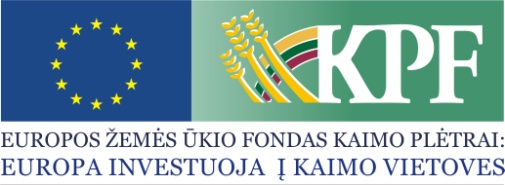 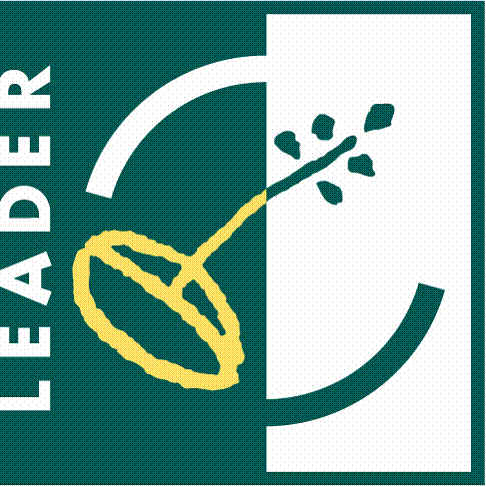 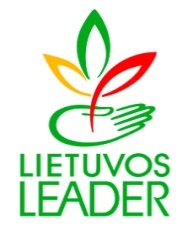 Vietos projekto vykdytojo ženklas(jei yra)Vietos projekto partnerio ženklas(jei yra, jeigu ženklo nėra, langelis turi būti panaikintas)PareiškėjasĮmonės kodas ______________________Įmonės adresas _____________________A. s. _____________________________Banko pavadinimas _________________Kodas ____________________________Tel. ______________________________Faks. _______________________________________________________________                 (Pareigų pavadinimas)                                                      A. V.___________________         (Parašas)___________________ (Vardas ir pavardė)PartnerisĮmonės kodas ______________________Įmonės adresas _____________________A. s.   ____________________________Banko pavadinimas  ________________Kodas  ____________________________Tel. ______________________________Faks. ______________________________________________________________                 (Pareigų pavadinimas)                                                     A. V.___________________         (Parašas)___________________ (Vardas ir pavardė)